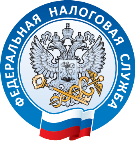 Теперь в авансовый кошелек можно перечислять и налог на доходы физических лиц 	С 01.01.2020 перечень налогов, в счет исполнения обязанности которых может быть перечислена сумма Единого налогового платежа (далее-ЕНП), дополнен налогом на доходы физических лиц в соответствии с пунктом 6 статьи 228 Кодекса.Кроме того, изменились сроки проведения зачета ЕНП в счет предстоящих платежей.Так, в случае отсутствия недоимки и задолженности зачет будет производиться в счет предстоящих платежей в течение 10 дней:- со дня направления налогоплательщику налогового уведомления, если единый налоговый платеж был уплачен ранее;- со дня поступления единого налогового платежа в бюджетную систему РФ, если уплата соответствующего платежа была осуществлена после направления налогового уведомления.Подробную информацию можно получить по телефонам 8 (82130) 71683 и 71980 или на сайте www.nalog.ru.